РАЈКО ИГИЋАкадемик проф. др Рајко Игић професор је фармакологије у пензији. Живи у Сомбору и Чикагу, а повремено борави у Бањој Луци, гдје ради као волонтер у Заводу за фармакологију. Рођен је 9. новембра 1937. године у Деспот Светом Ивану (данас Деспотово), Србија. Гимназију је завршио у Сомбору, а Медицински факултет у Београду. Љекарски стаж обавио је у Општој болници у Сомбору. Био је шеф Здравствене станице у Куцури, али је убрзо напустио љекарску праксу и посветио се истраживањима периферног и централног нервног система на Медицинском факултету у Сарајеву, гдје је одбранио магистарски рад и докторску дисертацију. Постдокторски истраживачки стаж, од 1972. од 1974, провео је на Универзитету у Оклахоми. У Сарајеву је учествовао у настави за студенте медицине и сродних факултета. Крајем седамдесетих година на Медицинском факултету у Тузли био је један од оснивача Завода за фармакологију и токсикологију и један од покретача постдипломских студија. За студенте медицине објавио је књиге Основи фармакографије, Сарајево 1978, и Лабораторијски практикум из фармакологије, токсикологије и клиничке фармакологије, Тузла 1981. На постдипломским студијама увео је низ новина, попут предметâ Биологија ћелије, Енглески језик I и II, Математика и статистика, Медицинско писање I и II и једнонедјељну наставу на Универзитету у Сегедину. За студенте на постдипломским студијама објавио је, 1980. године, књигу Како се пишу саопштења о медицинским истраживањима, Сарајево 1980. 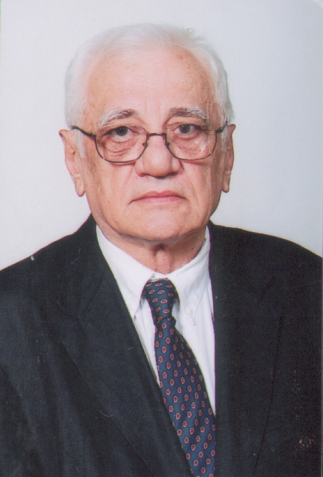 Био је директор Завода за међународну научно-техничку и културно-просвјетну сарадњу БиХ. Због рата, напустио је Тузлу и кратко вријеме боравио у Сомбору. Запослио се на Медицинском факултету у Новом Саду, али је убрзо пензионисан. У Чикагу је радио као научни савјетник (Senior Scientist) у највећој државној болници Америке.У домаћим и међународни часописима објавио је више од стотину научних и стручних радова. Аутор је неколико поглавља у научним публикацијама на српском и енглеском језику. Главна истраживања о вазоактивним пептидима, кардиоваскуларном систему и централном нервном систему цитирана су му, према Science Citation Index-у, преко 700 пута. Открића су му поменута и у два престижна уџбеника фармакологије (Goth и Goodmaн & Gilman), двотомном дјелу The Kidney (Brenner & Rector) и y другим књигама. Држао је семинаре у Југославији, Њемачкој, Америци, Француској, Судану и Мађарској. Учествовао је на конгресима и симпозијумима широм свијета. Покренуо је и водио највећу превентивну акцију студената медицине у Европи: Дан без цигарете ‒ 31. јануар.Био је главни уредник часописа и билтена „Acta Medica Saliniana”, „Билтен Завода за фармакологију”, „Scripta Medica” и рецензент у разним биомедицинским часописима. Држао је бројне семинаре о писању и публиковању у земљи и иностранству, а са др Ранком Шкрбићем објавио је књигу Како се пuшy и публикују саопштења о биомедицинским истраживањима, Лакташи 2012. Повремено је објављивао, махом антиратне, пјесме на српском језику у „Књижевним новинама”, а на енглеском језику у америчким часописима. Посљедња збирка песама је Pictures from Serbia: My Gypsy Neighbors (2008).Члан je више стручних и научних удружења, укључујући и Друштво америчких физиолога (од 1994). Добитник је републичке награде БиХ за науку „Веселин Маслеша” (1980). У Загребу је 1990. године проглашен за „Yu-хуманисту”.За иностраног члана Академије наука и умјетности Републике Српске изабран је 21. децембра 2012. године.